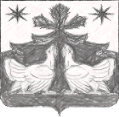 АДМИНИСТРАЦИЯ ЗОТИНСКОГО СЕЛЬСОВЕТАТУРУХАНСКОГО РАЙОНА КРАСНОЯРСКОГО КРАЯП О С Т А Н О В Л Е Н И ЕО проведении публичных  слушаний по проекту Решения Зотинского сельского Совета депутатов « О внесении изменений и дополнений в Устав Зотинского сельсовета»       На  основании  статьи 28 Федерального закона от 06.10.2003 № 131-ФЗ «Об общих принципах организации местного самоуправления в Российской Федерации», руководствуясь пунктом 1 части 1 статьи 17, статьёй 44 Федерального закона № 131-ФЗ от 06.10.2003  «Об общих принципах организации местного самоуправления в Российской Федерации», положением о публичных слушаниях в Зотинском сельсовете Туруханского района, утвержденного решением Зотинского сельского Совета  депутатов  от 24.03.2011 № 8-3,   ст.17, ст. 36  Устава Зотинского сельсовета Туруханского районаПОСТАНОВЛЯЮ:        1. Провести   публичные слушания,  по инициативе  Главы Зотинского сельсовета,  по проекту  Решения Зотинского сельского Совета депутатов « О внесении изменений и дополнений в Устав Зотинского сельсовета»  19  ноября  2021  года  в 17:00  местного времени   в здании администрации  сельсовета  по адресу:  с. Зотино, ул. Рабочая, 30 , Туруханского района.        2. Создать комиссию  по проведению публичных слушаний по проекту Решения Зотинского сельского Совета депутатов « О внесении изменений и дополнений в Устав Зотинского сельсовета», согласно приложению № 1       3. Письменные предложения по проекту  решения принимаются до 12 ноября 2021 года ( с 14:00 до 17:00 местного времени), прием письменных предложений  осуществляется в администрации сельсовета по адресу: с.Зотино, ул. Рабочая, 30.         4. Уполномочить комиссию   по проведению публичных слушаний  по проекту Решения Зотинского сельского Совета депутатов «О внесении изменений и дополнений в Устав Зотинского сельсовета»:         -организовать  документационное и материально-техническое обеспечение проведения публичных слушаний;         -организовать прием письменных предложений по проекту решения Зотинского сельского Совета депутатов «О внесении изменений и дополнений в Устав Зотинского сельсовета»  -обеспечить ведение протокола публичных слушаний.    4.   Специалисту 1 категории ( Долгановой Л.И.) направить на опубликование в газете « Ведомости органов местного самоуправления Зотинского сельсовета» и   размещения на сайте Зотинского сельсовета:-  настоящее  постановление;-  Проект  Решения Зотинского сельского Совета депутатов « О внесении изменений и дополнений в Устав Зотинского сельсовета»  - информационное сообщение  о дате,времени  и месте проведения публичных слушаний по проекту Решения «О внесении изменений и дополнений в Устав Зотинского сельсовета»     5. Контроль за исполнением настоящего  постановления оставляю за собой.    6. Постановление вступает в силу после  его официального опубликования в газете «Ведомости органов местного самоуправления Зотинскогосельсовета» Глава  Зотинского  сельсовета :    _________________          П. Г. ОпаринаПриложение № 1 к постановлениюАдминистрации Зотинского сельсоветаот 14.10.2021 г. №  48-пСостав комиссии  по проведению публичных слушаний по проекту Решения Зотинского сельского Совета депутатов « О внесении изменений и дополнений в Устав Зотинского сельсовета»Моисеев Василий Геннадьевич – Зам. Главы Зотинского сельсовета - председатель комиссии Голошумова Юлия Викторовна  -  депутат Зотинского сельского Совета депутатов – заместитель  председателя комиссии ( по согласованию) Долганова Любовь Иннокентьевна – специалист 1 категории сельсовета - секретарь комиссииЧлены комиссии:Чернова Елена Олеговна - депутат Зотинского сельского Совета депутатов ( по согласованию)Краснопеева Наталья Александровна – депутат Зотинского сельского Совета депутатов ( по согласованию)Терехова Татьяна Константиновна – представитель населения ( по согласованию) 14.10. 2021             с. Зотино№ 48-п